ISO9000质量管理体系内部管理审核员公共选修课课程介绍
（通识管理类课程）选课方式：通过福建船政交通职业学院现代教学管理信息系统统一选修学习特色：手机APP端线上全程教学管理+疑难重点微课学习+面授案例课堂（老师面对面）精彩分享+手机APP端“职位推荐”适合专业:所有专业的学生都可以选修。课程特色：学习完本课程若以后就业从事与本课程相关的工作，工作中遇到与质量管理相关的问题，可随时联系国培中心免费客服电话400-138-9001，国培中心将安排专业老师提供一对一的指导和解答。选修《ISO9000质量管理体系内审员》课程学习，学员可以详细了解公司\企业的通过的质量管理模式。作为在校大学生，能在校时就学到公司\企业现在正在应用的管理标准，为以后走入社会更好地融入企业的管理，更好地就业打下基础。最大限度的缩短企业与学生的距离，对个人的成长及职业生涯的发展都具有非常重大的指导意义。是大学生走向社会、走向成功的第一步。懂得管理知识，就业时能尽快走上管理岗位: 本课程结合在校大学生走出校门后不能马上适应企业管理的特点，结合较多案例分析，使学生能预先了解目前企业的普遍管理模式，毕业后，进入企业，能尽快适应企业的管理，尽快走上管理岗位。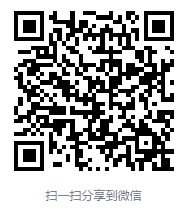 